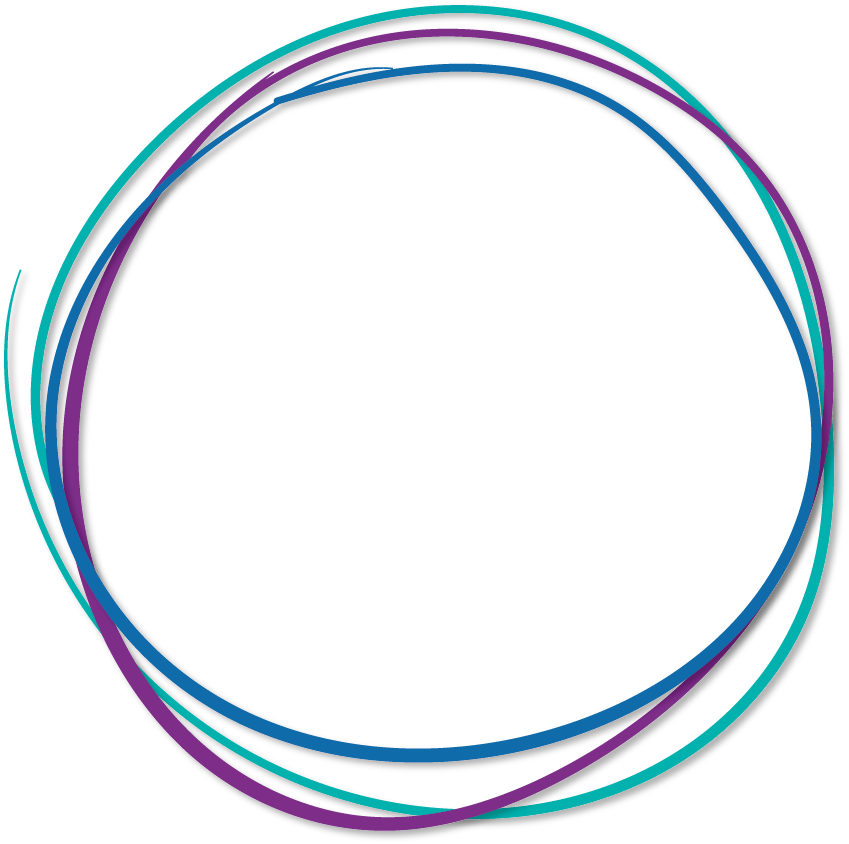 Tävlingsbestämmelser Tricking2019Beslutat av nationella parkour och tricking kommittén 2019-02-28FörordTävlingsbestämmelser tricking är framtagna av Gymnastikförbundets nationella kommitté för parkour och tricking och godkända av Gymnastikförbundets Generalsekreterare. 

Förändringar under innevarande giltighetsperiod kan endast göras av Gymnastikförbundets nationella kommitté för parkour och tricking alternativt Gymnastikförbundets Generalsekreterare.Vid frågor gällande Tävlingsbestämmelser kontakta: tricking@gymnastik.se Följande dokument ska läsas ihop med:
Tekniskt Reglemente
Ahmed Al-Behiri	    Filip KroloppOrdförande parkour och tricking kommitten                   Idrottskonsulent Nationella tävlingarAllmäntAnsvarBestämmelser och reglementen är framtagna av Gymnastikförbundets nationella parkour och tricking kommitten.  Förändringar under innevarande giltighetsperiod kan endast göras av nationella parkour och tricking kommitten alternativt Gymnastikförbundets generalsekreterare.Nationella tävlingarI tricking är följande tävlingar klassificerade som Gymnastikförbundets nationella tävlingar Svenska Mästerskapen (SM). Regler för SM finns i detta dokument.TävlingsgrenarSe Tekniskt reglemente.TävlingsanmälanAnmälningsrutinerAnmälningar till alla nationella tävlingar i tricking görs på Gymnastikförbundets hemsida, www.gymnastik.se. Anmälningar till nationella tävlingar ska ske fyra (4) veckor innan respektive nationell tävlings första tävlingsdag.InbjudanSenast två (2) månader före respektive nationell tävling ska en inbjudan publiceras på www.gymnastik.se med information om tävlingsdatum, plats (ort och lokal), arrangör, ev anmälningsavgifter och avvikelser från bedömningsreglementet och andra tävlingsbestämmelser.PMSenast tre (3) veckor före respektive nationell tävling ska samtliga anmälda deltagare/föreningar tillsändas ett PM med information om tävlingens genomförande.FörsäkringAlla deltagare på nationella tävlingar ska ha tävlingsförsäkring (även kallad tävlingslicens).DomareDen nationella parkour och tricking kommittén tillsätter domare utifrån tävlingsnivå och utbildning på domarna.Domare på en nationell tävling ska vara 18 år fyllda.Innan varje nationell tävling ska utvalda domare träffas fysiskt eller digitalt.Tävlingsdeltagande. 
Alla deltagare som är fyllda 13 år får delta i nationella tävlingar, tjejer och killar kan tävla mot varandra. Se även tekniskt reglementeTävlingsgenomförandetEn tävling avgörs med hjälp av battels.I en battle tävlar deltagarna mot varandra under en begränsad tid. Under denna begränsade tid gäller det för deltagarna att överträffa sin motståndares trick och kombinationer. Deltagaren som vinner battlen går vidare i ett slutsspelsträd.Kvalificering till SM Kvalificering kan ske via kvaltävlingar eller genom videokval. Antal deltagare på rikstävlings finalen får inte överstiga 16 personerBedömningDeltagaren bedöms för sin prestation genom en helhetsbedömning. Efter battlen visar domarna sitt resultat genom att dom signalerar den deltagare som de anser vunnit battlen. För att deltagaren ska gå vidare till nästa runda måste hen ha en majoritet av domarnas röster. Om domarna inte kan komma till ett enhetligt beslut avgörs batteln genom en extra battle.
Kreativitet:Ovanliga övergångar mellan trickSamma trick upprepas sällanNya och/eller ovanliga trick utförsSkruvar, sparkar, volter och markrörelser blandasSvårighetsgrad:Trick utförs med en svår setupTrick innehåller många skruvar, volter och sparkarTrick utförs med svåra variationerSvåra övergångar mellan trickUtförande:Deltagaren landar trickTrick utförs med säkerhet och god marginalDeltagaren visar bra kontroll i luften och i landningarnaTrick är stora och graciösaTrick kopplas samman och flyter ihop med varandraTävlingsmiljöTävlingsmiljön rekomenderas till att vara ett friståendegolv på minst 12x8 meter, helst 12x12 meter. Belysningen ska komma rakt uppifrån så att det blir ljust på tävlingsmiljön. 